Abstrakt: Cílem příspěvku je prezentace úvodní fáze pilotního projektu zaměřeného na využívání digitálních odznaků, tzv. Badges ve výuce cizích jazyků na Univerzitě Pardubice. Nástroj Badges poskytuje v LMS Moodle velmi účinný organizační princip kurzu, vedle toho slouží jako prostředek pro dosažení vyšší zaangažovanosti studentů na jejich procesu učení a poskytuje studentům žádoucí podporu prostřednictvím vizualizace dílčích kroků. Zároveň je zde nastíněn potenciál tohoto nástroje v oblasti identifikace dosažených dovedností studenta pro potřeby sebeprezentace v profesním životopisu.Klíčová slova: LMS Moodle, digitální odznaky, odborný cizí jazyk, profesní životopisAbstract: The aim of the paper is to present the initial phase of the pilot project focused on the use of digital badges in the context of foreign language teaching at the University of Pardubice. The LMS Moodle tool called Badges seems to be a very powerful organizing principle of the course. Additionally, this tool serves as a means of increasing student commitment in the learning process and provides students with appropriate support through task visualisation. At the same time, the paper attempts to outline the potential of Badges in the identification of acquired skills for the purpose of the students’ self-presentation in their professional Résumé. Keywords: LMS Moodle, digital badges, Language for Specific Purposes, professional RésuméLMS Moodle a BadgesDigitální odznaky jsou v učebním kontextu stále ještě novinkou. V září 2011 zahájila Mozilla projekt nazvaný Open Badges a následně vývojáři TotaraLMS začali pracovat na implementaci Open Badges do Moodle s možností zobrazení dosažených ohodnocení i v prostředí ePortfolio nástroje Mahara. Od verze Moodle 2.5 (od května 2013) a verze Mahara 1.7 můžeme v menu najít záložku nazvanou Odznaky/Badges, resp. je k dispozici příslušný plugin Open Badge Displayer. Odznaky lze spravovat na systémové úrovni nebo na úrovni kurzu v Moodle. Zde se budeme věnovat pouze odznakům vydávaným na úrovni kurzu. Učitel v kurzu může přidávat jednotlivé odznaky, nadefinovat jejich kritéria a nastavit způsob jejich udělování. Uživatelé pak mohou své odznaky spravovat ve svém profilu (více [1,2]). Z hlediska učitele se za naprosto klíčovou jeví přípravná fáze v rámci nastavení kurzu, kdy je třeba zvolit kritéria udělování odznaků vzhledem k cílům kurzu, stanovit počet odznaků v každém kurzu a určit kritéria pro úspěšné absolvování kurzu. Zároveň je nutné pracovat s funkcemi Plnění činností v LMS Moodle, které jsou dostupné právě až od verze 2 a výše. Tvorba BadgesDoposud ve verzi Moodle 2.5 neexistuje žádný generátor odznaků, který by učitelům usnadnil samotné vydávání těchto odznaků. Autoři příspěvku využili Badge Designer platformu openbadges.me, která poskytuje jednoduché, ale pro účely tvorby odznaků postačující uživatelsky přátelské prostředí, umožňující navrhnout různé typy odznaků (viz Obr. 1). Finální odznak udělovaný za absolvování kurzu a reflektující dosaženou jazykovou úroveň byl již navržen grafikem v souladu s jednotným vizuálním stylem Univerzity Pardubice (viz Obr. 2).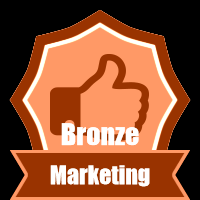 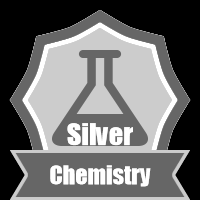 Obr. 1 Příklady odznaků vytvořených jednotlivými učiteli kurzů prostřednictvím openbadges.me.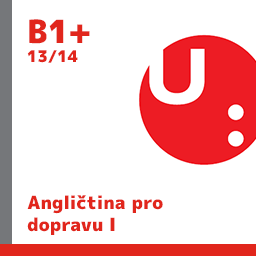 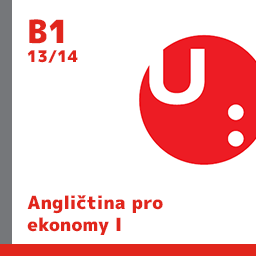 Obr. 2 Příklady finálních odznaků kurzu vytvořených grafikem v souladu s jednotným vizuálním stylem Univerzity Pardubice.Využití BadgesPotenciál digitálních odznaků lze shledávat jednak v rovině účinného prostředku podpory sebehodnotících dovedností studentů prostřednictvím umožnění systematického monitorování vlastního učebního progresu, rovněž pak i jako velmi účelného organizačního prvku kurzu. Z tohoto pohledu lze identifikovat několik typů odznaků, založených na jejich specifických funkcích v rámci jednotlivých kurzů anglického jazyka, které jsou vyučovány na Univerzitě Pardubice na Fakultě chemicko-technologické, Fakultě ekonomicko-správní a Dopravní fakultě Jana Pernera:Odznak udělovaný automaticky za splnění příslušných úkolů (viz Obr. 3)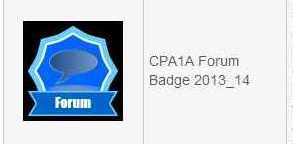 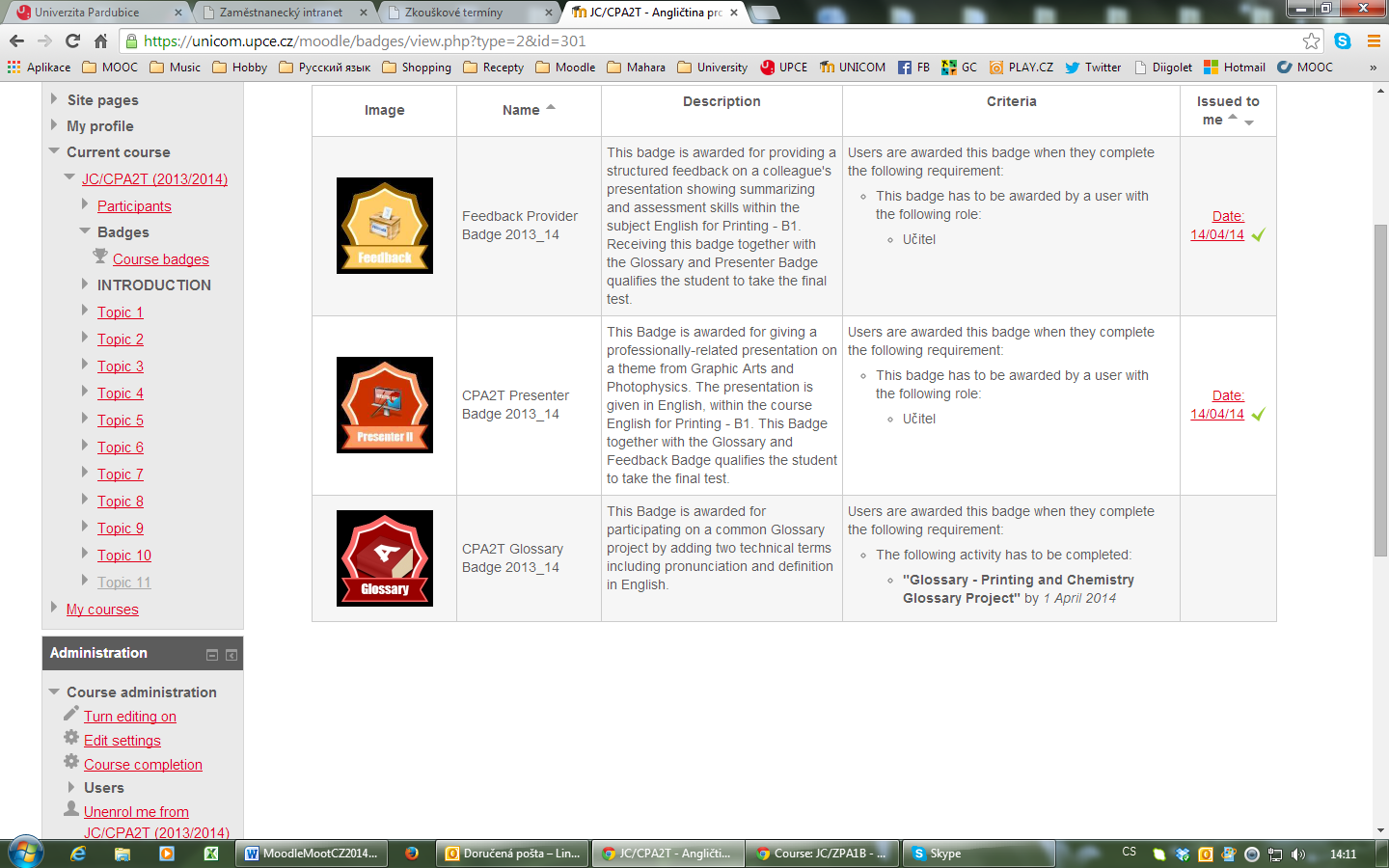 Obr. 3 Příklady odznaků udělovaných v kurzu Anglický jazyk pro polygrafii za plnění úkolů.Tento odznak je udělován zpravidla automaticky na základě splnění podmínek, které byly předem nastaveny nejprve na úrovni kurzu a následně i na úrovni jednotlivých aktivit kurzu. Velmi užitečným aspektem využívání tohoto typu odznaku je z organizačního hlediska skutečnost, že takový odznak lze udělit nikoli pouze za splnění jedné konkrétní podmínky, ale jeho obdržení lze podmínit splněním celé řady zadaných kritérií. Jako předpoklad pro absolvování závěrečného (tj. zápočtového) testu je např. stanoveno předchozí získání odznaku Ready for test (Obr. 4 - Ready for test), jehož obdržení je pro studenta signálem, že splnil veškeré náležitosti studijního předmětu před vstupem do jeho finální fáze.Specifickým typ automatického udělování je dále odznak, který student obdrží na základě časově definovaného splnění úkolu, např. Obr. 4 - Early Bird, jenž je přidělen po včasném vstupu do kurzu v LMS Moodle, přičemž zadanou podmínkou pro jeho získání je prosté přečtení (tj. rozkliknutí stránky) instrukcí ke kurzu ve stanoveném časovém období.Odznak udělovaný ručně učitelem (viz Obr. 4 – Presenter, Attendee)Odznaky tohoto typu uděluje ručně učitel s cílem ohodnotit ty aspekty studijního předmětu, v jejichž případě nelze z nějakých důvodů uplatnit automatické získání na základě prostého splnění podmínek v rámci kurzu v LMS Moodle. Příkladem je např. odznak Presenter (viz Obr. 4), udělovaný ve třech úrovních (gold, silver, bronze) za realizaci odborně zaměřené prezentace v anglickém jazyce, či motivačně pojatý odznak Attendee, udělovaný rovněž ve třech úrovních (gold, silver, bronze) za docházku do kontaktních hodin studijního předmětu.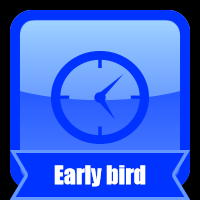 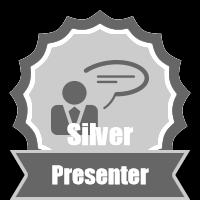 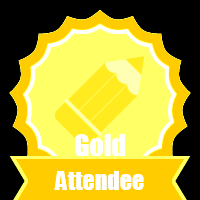 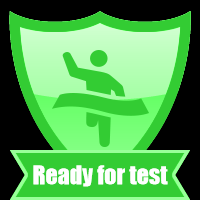 Obr. 4 Příklady odznaků udělovaných v kurzu Anglický jazyk pro dopravu s dalšími možnými funkcemi.Velmi zásadním prvkem přidělovaného odznaku je informace, která konkrétní odznak provází (viz Obr. 5). Jak uvádí Mozilla Open Badges [3], odznak není pouze statickým obrázkem či symbolem. Hlavní hodnotou odznaku jsou informace neboli metadata, jež vydaný odznak obsahuje a která slouží k verifikaci informací. Metadata zpravidla obsahují údaje o vydavateli odznaku, podrobné informace o získání odznaku (včetně data jeho získání), odkazy vedoucí k samotné práci či k relevantním dokumentům ve formě např. digitálních artefaktů a autentifikaci prostřednictvím identifikace vydavatele digitálního odznaku. Souhrn výše zmíněných informací slouží jako ověřovací nástroj a jako prevence před zneužitím.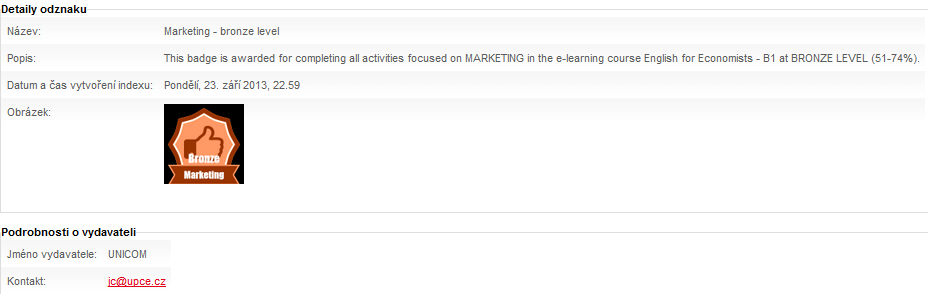 Obr. 5 Příklady odznaku s popisem v LMS MoodleDalší výzvy V současné době umožňuje propojení LMS Moodle s platformou Mozilla Open Badge Infrastructure nejen zobrazení vizuální stránky odznaku (obdrženého např. v kurzu LMS Moodle) v prostředí Mozilla Backpack, ale zároveň obsahuje zakódovaná metadata, která popisují kritéria potřebná pro obdržení daného odznaku spolu s verifikací, poskytující možnost ověření pravosti odznaku a s ním spojených informací (více [4]). V českém vzdělávacím kontextu lze pro tyto potřeby využít rovněž velmi inspirativní platformy Veriod.cz [5].V rámci pilotní fáze práce s digitálními odznaky na Univerzitě Pardubice bylo proto záměrně využito potenciálu LMS Moodle v oblasti individualizace a diferenciace výuky v tom smyslu, že studentům Dopravní fakulty Jana Pernera byla umožněna volba splnění jednoho z možných seminárních zadání právě za pomoci exportu digitálních odznaků do předem stanoveného prostředí. Zadání spočívalo v tom, že studenti měli v rámci úkolu zadaného s cílem podpory sebereflexe vlastního progresu při učení se cizímu jazyku využít mimo jiné i sebeprezentačních prvků nabízených prostředím Veriod.cz, a to na úrovni prezentace individuálně zvolených obdržených digitálních odznaků. Tento aspekt cizojazyčné výuky představuje další výzvu pro práci s digitálními odznaky nejen jako velmi podnětného motivačního nástroje v rámci cizojazyčných kurzů, ale i jako velmi smysluplného prostředku validace vlastního profesního růstu, zde konkrétně v oblasti zvyšování cizojazyčné komunikativní kompetence.LiteraturaMoodle Documetation online. 2014 citováno 2014-04-26.    
<http://docs.moodle.org/25/en/Using_badges>.Henrick, G. Open Badges and Moodle. online. 2013 citováno 2014-04-26.     <http://www.somerandomthoughts.com/blog/2013/05/06/open-badges-and-moodle/>.Mozilla Open Badges online. 2014 citováno 2014-04-26.    
<http://openbadges.org/faq/>Štogr, J. Digitální odznaky a gamifikace v kontextu učení (2. část) online. 2013 citováno 2014-04-26.  <http://www.ikaros.cz/node/7955>.Veriod online. 2014   citováno 2014-04-26. <http://veriod.cz/>Informace o autorechPavel Brebera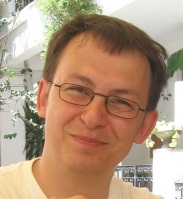 Telefon: +420 466 036 670Email: pavel.brebera@upce.czZastávaná funkce: odborný asistent, vedoucí klíčové aktivity projektu UnicomNázev instituce: Univerzita Pardubice, Studentská 95, 532 10 Pardubice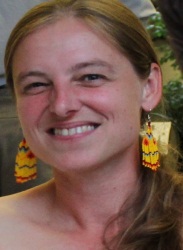 Linda Pospíšilová Telefon: +420 466 036 483Email: linda.pospisilova@upce.czZastávaná funkce: asistent, vedoucí klíčové aktivity projektu UnicomNázev instituce: Univerzita Pardubice, Studentská 95, 532 10 Pardubice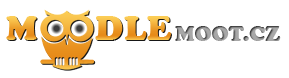 Konference 
MoodleMoot.cz 2014PragoData Consulting, s.r.o.ČZU v Praze24.  - 24. 6. 2014PrahaDigitální odznaky jako organizační princip kurzu v LMS MoodlePavel Brebera, Linda PospíšilováUniverzita Pardubice pavel.brebera@upce.czlinda.pospisilova@upce.cz